ΑΙΤΗΣΗΥΠΟΒΟΛΗΣ ΥΠΟΨΗΦΙΟΤΗΤΑΣ ΓΙΑ ΤΗΝ ΕΚΠΡΟΣΩΠΗΣΗ ΤΟΥ ΤΟΜΕΑ _________ ΣΤΗ ΣΥΝΕΛΕΥΣΗ ΤΟΥ ΤΜΗΜΑΤΟΣ ΦΙΛΟΛΟΓΙΑΣ ΤΗΣ ΦΙΛΟΣΟΦΙΚΗΣ ΣΧΟΛΗΣ                      ΕΛΛΗΝΙΚΗΔΗΜΟΚΡΑΤΙΑ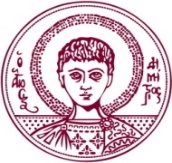 ΑΡΙΣΤΟΤΕΛΕΙΟΠΑΝΕΠΙΣΤΗΜΙΟ ΘΕΣΣΑΛΟΝΙΚΗΣΣΧΟΛΗ ΦΙΛΟΣΟΦΙΚΗ ΤΜΗΜΑ ΦΙΛΟΛΟΓΙΑΣΤΟΜΕΑΣ……………..ονοματεπώνυμο μέλους ΔΕΠ, κλπ